PROCESSOS JULGADOS PELO EGRÉGIO TRIBUNAL PLENO DO TRIBUNAL DE CONTAS DOESTADO DO AMAZONAS, SOB A PRESIDÊNCIA DO EXMO. SR. CONSELHEIRO ÉRICO XAVIERDESTERRO E SILVA, NA 42ª SESSÃO ADMINISTRATIVA DE 06 DE DEZEMBRO DE 2022.JULGAMENTO EM PAUTA: CONSELHEIRO-RELATOR: ÉRICO XAVIER DESTERRO E SILVA.PROCESSO Nº 014704/2022 - Solicitação de Concessão de Licença Especial, referente ao quinquênio2017/2022, bem como a conversão em indenização pecuniária, tendo como interessada a servidora MariaDalva Bentes Pinheiro.ACÓRDÃO ADMINISTRATIVO Nº 485/2022: Vistos, relatados e discutidos estes autos acimaidentificados, ACORDAM os Excelentíssimos Senhores Conselheiros do Tribunal de Contas do Estado doAmazonas, reunidos em Sessão do Tribunal Pleno, no exercício da competência atribuída pelo art. 12,inciso I, alínea “b” e inciso X, da Resolução nº 04/2002-TCE/AM, à unanimidade, nos termos do voto doExcelentíssimo Senhor Conselheiro-Relator, com base na Informação da DIRH e no Parecer da DIJUR, nosentido de: 9.1. DEFERIR o pedido da servidora Maria Dalva Bentes Pinheiro, Assistente Técnico deControle Externo "C", matrícula 00208-9A, ora lotado na Divisão de Assistência Social - DIAS, quanto àconcessão da Licença Especial de 3 (três) meses, bem como a conversão de 90 (noventa) dias emindenização pecuniária, referente ao quinquênio 2017/2022, em consonância com o art. 6°, inciso V, daLei Estadual nº 3.138/2007 e art. 7º, parágrafo 1º, inciso V, da Lei nº 4743/2018 c/c art. 78 da Lei nº1.762/1986, vedados os descontos de imposto de renda e de caráter previdenciário; 9.2.DETERMINAR à DRH que: a) Providencie o registro da concessão da Licença Especial e da conversão de0 (noventa) dias em indenização pecuniária, em razão da licença especial não gozada, referente ao9quinquênio 2017/2022; b) Aguarde o cronograma financeiro a ser disponibilizado pela DIORF paraelaboração da respectiva folha de pagamento, conforme Cálculo de Indenização de Licença Especial n.062/2022 - DIPREFO; c) Em seguida, encaminhe o caderno processual à DIORF para pagamento dasverbas indenizatórias em observância ao cronograma financeiro. 9.3. ARQUIVAR o processo nos termosregimentais, após o cumprimento integral do decisum.PROCESSO Nº 013696/2022 - Solicitação de Concessão de Licença Especial, referente ao quinquênio2016/2021, tendo como interessado o servidor Mário Roosevelt Elias da Rocha.ACÓRDÃO ADMINISTRATIVO Nº 486/2022: Vistos, relatados e discutidos estes autos acimaidentificados, ACORDAM os Excelentíssimos Senhores Conselheiros do Tribunal de Contas do Estado doAmazonas, reunidos em Sessão do Tribunal Pleno, no exercício da competência atribuída pelo art. 12,inciso I, alínea “b” e inciso X, da Resolução nº 04/2002-TCE/AM, à unanimidade, nos termos do voto doExcelentíssimo Senhor Conselheiro-Relator, com base na Informação da DIRH e no Parecer da DIJUR, nosentido de: 9.1. INDEFERIR o pedido do servidor Mario Roosevelt Elias Rocha, Assistente de ControleExterno “C”, matrícula n.º 000.618-1A, ora lotado na DILCON, quanto ao direito à contagem em dobro dalicença especial não gozada para fins de aposentadoria, referente aos quinquênios 2016/2021; 9.2.ARQUIVAR o processo nos termos regimentais, após o cumprimento integral do decisum.PROCESSO Nº 014801/2022 - Solicitação de Concessão de Licença Especial, referente ao quinquênio2017/2022, bem como a conversão em indenização pecuniária, tendo como interessado o servidor Moisésda Silva Barros.ACÓRDÃO ADMINISTRATIVO Nº 487/2022: Vistos, relatados e discutidos estes autos acimaidentificados, ACORDAM os Excelentíssimos Senhores Conselheiros do Tribunal de Contas do Estado doAmazonas, reunidos em Sessão do Tribunal Pleno, no exercício da competência atribuída pelo art. 12,inciso I, alínea “b” e inciso X, da Resolução nº 04/2002-TCE/AM, à unanimidade, nos termos do voto doExcelentíssimo Senhor Conselheiro-Relator, com base na Informação da DIRH e no Parecer da DIJUR, nosentido de: 9.1. DEFERIR o pedido do servidor Moisés da Silva Barros, Auditor Técnico de ControleExterno "C", Matrícula nº 000.024-8A, lotado na Diretoria de Controle Externo da Administração doMunicípio de Manaus - DICAMM, quanto à concessão da Licença Especial de 3 (três) meses, bem como aconversão de 90 (noventa) dias em indenização pecuniária, referente ao quinquênio 2017/2022, emconsonância com o art. 6°, inciso V, da Lei Estadual nº 3.138/2007 e art. 7º, parágrafo 1º, inciso V, da Lei nº4743/2018 c/c art. 78 da Lei nº 1.762/1986, vedados os descontos de imposto de renda e de caráterprevidenciário; 9.2. DETERMINAR à DRH que: a) Providencie o registro da concessão da Licença Especial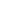 e da conversão de 90 (noventa) dias em indenização pecuniária, em razão da licença especial não gozada,referente ao quinquênio 2017/2022; b) Aguarde o cronograma financeiro a ser disponibilizado pela DIORFpara elaboração da respectiva folha de pagamento, conforme Cálculo de Indenização de Licença Especialnº 063/2022 - DIPREFO (0334738); c) Em seguida, encaminhe o caderno processual à DIORF parapagamento das verbas indenizatórias em observância ao cronograma financeiro. 9.3. ARQUIVAR oprocesso nos termos regimentais, após o cumprimento integral do decisum.PROCESSO Nº 014955/2022 - Solicitação de Concessão de Licença Especial, referente ao quinquênio2017/2022, bem como a conversão em indenização pecuniária, tendo como interessada a servidora VlaísMonteiro Pereira.ACÓRDÃO ADMINISTRATIVO Nº 488/2022: Vistos, relatados e discutidos estes autos acimaidentificados, ACORDAM os Excelentíssimos Senhores Conselheiros do Tribunal de Contas do Estado doAmazonas, reunidos em Sessão do Tribunal Pleno, no exercício da competência atribuída pelo art. 12,inciso I, alínea “b” e inciso X, da Resolução nº 04/2002-TCE/AM, à unanimidade, nos termos do voto doExcelentíssimo Senhor Conselheiro-Relator, com base na Informação da DIRH e no Parecer da DIJUR, nosentido de: 9.1. DEFERIR o pedido da servidora Vlaís Monteiro Pereira, Auditor Técnico de ControleExterno - Auditoria Governamental A, matrícula nº 001.891-0A, quanto ao reconhecimento do direito àlicença especial de 3 (três) meses, bem como a conversão de 90 (noventa) dias em indenização pecuniária,referente ao quinquênio 2017/2022, em consonância com o art. 6°, inciso V, da Lei Estadual nº 3.138/2007e art. 7º, §1º, inciso V, da Lei nº 4743/2018 c/c art. 78 da Lei nº 1.762/1986, vedados os descontos deimposto de renda e de caráter previdenciário; 9.2. DETERMINAR à DRH que: a) Providencie o registro daconcessão da Licença Especial e da conversão de 90 (noventa) dias em indenização pecuniária, em razãoda licença especial não gozada, referente ao quinquênio 2017/2022; b) Aguarde o cronograma financeiro aser disponibilizado pela DIORF para elaboração da respectiva folha de pagamento, conforme Cálculo deIndenização de Licença Especial n. 064/2022-DIPREFO (0334811); c) Em seguida, encaminhe o cadernoprocessual à DIORF para pagamento das verbas indenizatórias em observância ao cronograma financeiro.9.3. ARQUIVAR o processo nos termos regimentais, após o cumprimento integral do decisum.PROCESSO Nº 014868/2022 - Solicitação de Indenização de Licença Especial, relativo ao quinquênio de015/2020, tendo como interessado o servidor Oswaldo Negreiros Correa.2ACÓRDÃO ADMINISTRATIVO Nº 489/2022: Vistos, relatados e discutidos estes autos acimaidentificados, ACORDAM os Excelentíssimos Senhores Conselheiros do Tribunal de Contas do Estado doAmazonas, reunidos em Sessão do Tribunal Pleno, no exercício da competência atribuída pelo art. 12,inciso I, alínea “b” e inciso X, da Resolução nº 04/2002-TCE/AM, à unanimidade, nos termos do voto doExcelentíssimo Senhor Conselheiro-Relator, com base na Informação da DIRH e no Parecer da DIJUR, nosentido de: 9.1. DEFERIR o pedido do servidor Oswaldo Negreiros Correa, Auditor Técnico de ControleExterno, matrícula nº 002.219-5A, quanto à conversão em indenização pecuniária de 30 (trina) dias desua Licença Especial, reconhecida no ACÓRDÃO ADMINISTRATIVO Nº 85/2020 - ADMINISTRATIVA -TRIBUNAL PLENO, relativo ao quinquênio de 2015/2020, em consonância com o art. 6°, inciso V, da LeiEstadual nº 3.138/2007 e art. 7º, parágrafo 1º, inciso V, da Lei nº 4743/2018 c/c art. 78 da Lei nº 1.762/1986,vedados os descontos de imposto de renda e de caráter previdenciário; 9.2. DETERMINAR à DRH que:a) Aguarde o cronograma financeiro a ser disponibilizado pela DIORF para elaboração da respectiva folhade pagamento, conforme Cálculo de Indenização de Licença Especial n. 060/2022-DIPREFO; b) Emseguida, encaminhe o caderno processual à DIORF para pagamento das verbas indenizatórias emobservância ao cronograma financeiro. 9.3. ARQUIVAR o processo nos termos regimentais, após ocumprimento integral do decisum.PROCESSO Nº 014739/2022 – Solicitação de Concessão de Licença Especial, referente ao quinquênio2017/2022, bem como a conversão em indenização pecuniária, tendo como interessado o servidor Arlessonde Souza dos Anjos.ACÓRDÃO ADMINISTRATIVO Nº 490/2022: Vistos, relatados e discutidos estes autos acimaidentificados, ACORDAM os Excelentíssimos Senhores Conselheiros do Tribunal de Contas do Estado doAmazonas, reunidos em Sessão do Tribunal Pleno, no exercício da competência atribuída pelo art. 12,inciso I, alínea “b” e inciso X, da Resolução nº 04/2002-TCE/AM, à unanimidade, nos termos do voto doExcelentíssimo Senhor Conselheiro-Relator, com base na Informação da DIRH e no Parecer da DIJUR, nosentido de: 9.1. DEFERIR o pedido do servidor Arlesson de Souza dos Anjos, Auditor Técnico deControle Externo, matrícula nº 001.898-8A, quanto à concessão da Licença Especial de 3 (três) meses, bem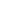 como a conversão de 90 (noventa) dias em indenização pecuniária, referente ao quinquênio017/2022, em consonância com art. 7º, §1º, inciso V, da Lei nº 4743/2018 c/c art. 78 da Lei nº 1.762/1986,2vedados os descontos de imposto de renda e de caráter previdenciário; 9.2. DETERMINAR à DRH que:a) Providencie o registro da concessão da Licença Especial e da conversão de 90 (noventa) dias emindenização pecuniária, em razão da licença especial não gozada, referente ao quinquênio 2017/2022;b) Aguarde o cronograma financeiro a ser disponibilizado pela DIORF para elaboração da respectiva folhade pagamento, conforme Cálculo de Indenização de Licença Especial nº 061/2022 - DIPREFO (0334733);c) Em seguida, encaminhe o caderno processual à DIORF para pagamento das verbas indenizatórias emobservância ao cronograma financeiro. 9.3. ARQUIVAR o processo nos termos regimentais, após ocumprimento integral do decisum.PROCESSO Nº 015125/2022 - Requerimento de Concessão de Férias, referente ao exercício de 2023, ePagamento de Benefícios, tendo como interessado o Excelentíssimo Senhor Procurador de Contas, Dr. RuyMarcelo Alencar de Mendonça.ACÓRDÃO ADMINISTRATIVO Nº 491/2022: Vistos, relatados e discutidos estes autos acimaidentificados, ACORDAM os Excelentíssimos Senhores Conselheiros do Tribunal de Contas do Estado doAmazonas, reunidos em Sessão do Tribunal Pleno, no exercício da competência atribuída pelo art. 12,inciso I, alínea “b” e inciso X, da Resolução nº 04/2002-TCE/AM, à unanimidade, nos termos do voto doExcelentíssimo Senhor Conselheiro-Relator, com base na Informação da DIRH e no Parecer da DIJUR, nosentido de: 9.1. DEFERIR o requerimento formulado pelo Sr. Ruy Marcelo Alencar de Mendonça,Procurador de Contas deste TCE/AM; 9.2. RECONHECER o direito do Requerente as suas férias, referenteao exercício de 2023, com gozo inicial parcial de 15 (quinze) dias no período de 23 de janeiro a 06 defevereiro de 2023 e mais 15 (quinze) dias no período de 04 a 18 de julho de 2023, com o pagamento dosbenefícios legalmente garantidos, conforme estabelece o art. 9º da Lei Estadual nº 1897/89, condicionando-se o adiantamento da gratificação natalina a requerimento específico, a ser formulado no mês de janeiro de2023, conforme previsão do art. 3º, § 2º, da mesma Lei; 9.3. DETERMINAR à Diretoria de RecursosHumanos – DRH que providencie o registro nos assentamentos funcionais do servidor e adote as demaisprovidências pertinentes ao caso em tela; 9.4. ARQUIVAR o processo nos termos regimentais, após ocumprimento integral do decisum.PROCESSO Nº 014962/2022 - Requerimento de Concessão de Férias, referente ao exercício de 2023, ePagamento de Benefícios, tendo como interessado o Excelentíssimo Senhor Auditor Alípio Reis Firmo Filho.ACÓRDÃO ADMINISTRATIVO Nº 492/2022: Vistos, relatados e discutidos estes autos acimaidentificados, ACORDAM os Excelentíssimos Senhores Conselheiros do Tribunal de Contas do Estado doAmazonas, reunidos em Sessão do Tribunal Pleno, no exercício da competência atribuída pelo art. 12,inciso I, alínea “b” e inciso X, da Resolução nº 04/2002-TCE/AM, à unanimidade, nos termos do voto doExcelentíssimo Senhor Conselheiro-Relator, com base na Informação da DIRH e no Parecer da DIJUR, nosentido de: 9.1. DEFERIR o requerimento formulado pelo Auditor Alípio Reis Firmo Filho; 9.2.RECONHECER o direito do Requerente a suas férias, referentes ao exercício de 2023, para gozo em dataoportuna, com o pagamento dos benefícios legalmente garantidos, conforme estabelece o art. 9º da LeiEstadual nº 1897/89, condicionando-se o adiantamento da gratificação natalina a requerimento específico, aser formulado no mês de janeiro de 2023, conforme previsão do art. 3º, § 2º, da mesma Lei; 9.3.DETERMINAR à Diretoria de Recursos Humanos – DRH que providencie o registro nos assentamentosfuncionais do servidor e adote as demais providências pertinentes ao caso em tela; 9.4. ARQUIVAR oprocesso nos termos regimentais, após o cumprimento integral do decisum.PROCESSO Nº 015054/2022 - Requerimento de Concessão de Férias, referente ao exercício de 2023, ePagamento de Benefícios, tendo como interessada a Excelentíssima Senhora Conselheira Yara AmazôniaLins Rodrigues dos Santos.ACÓRDÃO ADMINISTRATIVO Nº 493/2022: Vistos, relatados e discutidos estes autos acimaidentificados, ACORDAM os Excelentíssimos Senhores Conselheiros do Tribunal de Contas do Estado doAmazonas, reunidos em Sessão do Tribunal Pleno, no exercício da competência atribuída pelo art. 12,inciso I, alínea “b” e inciso X, da Resolução nº 04/2002-TCE/AM, à unanimidade, nos termos do voto doExcelentíssimo Senhor Conselheiro-Relator, com base na Informação da DIRH e no Parecer da DIJUR, nosentido de: 9.1. DEFERIR o requerimento formulado pela Conselheira Yara Amazônia Lins Rodriguesdos Santos; 9.2. RECONHECER o direito da Requerente a suas férias, referentes ao exercício de2023, para início em 1/2/2023, com o pagamento dos benefícios legalmente garantidos, conforme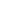 estabelece o art. 9º da Lei Estadual nº 1897/89, condicionando-se o adiantamento da gratificação natalina arequerimento específico, a ser formulado no mês de janeiro de 2023, conforme previsão do art. 3º, § 2º, damesma Lei; 9.3. DETERMINAR à Diretoria de Recursos Humanos – DRH que providencie o registro nosassentamentos funcionais da servidora e adote as demais providências pertinentes ao caso em tela; 9.4.ARQUIVAR o processo nos termos regimentais, após o cumprimento integral do decisum.PROCESSO Nº 007398/2021 - Requerimento de Incorporação de Vantagem Pessoal, em suaremuneração, tendo como interessado o servidor Luis Batista de Moura.ACÓRDÃO ADMINISTRATIVO Nº 494/2022: Vistos, relatados e discutidos estes autos acimaidentificados, ACORDAM os Excelentíssimos Senhores Conselheiros do Tribunal de Contas do Estado doAmazonas, reunidos em Sessão do Tribunal Pleno, no exercício da competência atribuída pelo art. 12,inciso I, alínea “b” e inciso X, da Resolução nº 04/2002-TCE/AM, à unanimidade, nos termos do voto doExcelentíssimo Senhor Conselheiro-Relator, com base na Informação da DIRH e no Parecer da DIJUR, nosentido de: 9.1. DEFERIR o pedido formulado pelo servidor Luis Batista de Moura, Assistente de ControleExterno "B", para reconhecer o direito à incorporação, em sua remuneração, de vantagem pessoaldenominada quintos, de mais 2/5 (dois quintos), no Cargo Comissionado de Assistente Administrativo–Símbolo CC1, completados em 30/07/2009, no valor mensal de R$ 1.188,58 (mil, cento e oitenta eoito reais e cinquenta e oito centavos), de modo a se somar aos já adquiridos e que o mesmo vempercebendo mensalmente, totalizando 5/5, nos termos do art. 82, §2º, do Estatuto dos Servidores PúblicosCivis do Estado do Amazonas, retroagindo à data que implementou o referido direito, limitado ao prazoprescricional de 05 (cinco) anos, previsto no art. 1º do Decreto nº 20.910, de 06 de janeiro de 1932,condicionando-se, contudo, à disponibilidade orçamentária e financeira do TCE/AM para arcar com essadespesa; 9.2. DETERMINAR à DRH que: a) Providencie o registro da concessão da vantagem pessoal orareconhecida nos assentamentos funcionais do servidor, bem como elabore os atos normativos relativos aocaso em comento; b) Proceder o cálculo dos valores a que faz jus o requerente, bem como das possíveisdespesas geradas com os demais servidores que se enquadrarem em condições idênticas; c) Encaminharestes autos e as demandas idênticas à DIORF, para fins de verificação da disponibilidade orçamentária efinanceira, para cada situação detectada após a realização do levantamento. 9.3. ARQUIVAR o processonos termos regimentais, após o cumprimento integral do decisum, nos termos da legislação vigente.PROCESSO Nº 009482/2022 - Solicitação de Aposentadoria Voluntária por Tempo de Contribuição, comproventos integrais, tendo como interessada a servidora Izolina Maria de Jesus Lins da Silva Francisco.ACÓRDÃO ADMINISTRATIVO Nº 484/2022: Vistos, relatados e discutidos estes autos acimaidentificados, ACORDAM os Excelentíssimos Senhores Conselheiros do Tribunal de Contas do Estado doAmazonas, reunidos em Sessão do Tribunal Pleno, no exercício da competência atribuída pelo art. 12,inciso I, alínea “b” e inciso X, da Resolução nº 04/2002-TCE/AM, à unanimidade, nos termos do voto doExcelentíssimo Senhor Conselheiro-Relator, com base na Informação da DIRH e no Parecer da DIJUR, nosentido de: 9.1. DEFERIR o pedido de Aposentadoria Voluntária por Tempo de Contribuição, comproventos integrais, da servidora Izolina Maria de Jesus Lins da Silva Francisco, Assistente de ControleExterno C, matricula nº 000202-0A, lotada na DICAMM, nos termos do art. 3º da EC nº 47/2005, conformetabela abaixo indicada:APURAÇÃO DOS PROVENTOSVENCIMENTO – Lei nº 5.995/2022.GRATIFICAÇÃO DE TEMPO INTEGRAL (60%) Lei nº 1.762/86, Artigo 90, inciso IX.ADICIONAL POR TEMPO DE SERVIÇO (10%) – Lei nº 2.531/99.ADICIONAL DE QUALIFICAÇÃO (20%) – Artigo 12, da Lei n° 3.486/2010.TOTALVALOR (R$)R$ 10.627,38R$ 6.376,43R$ 1.062,74R$ 2.125,48R$ 20.192,031§3º SALÁRIO, UMA parcela do provento - opção feita pelo (a) servidor (a), com fulcro na Lei nº 3.254/2008 que alterou o1º e incluiu § 3º do Artigo 4º da Lei nº 1.897/1989.R$ 20.192,039.2. DETERMINAR o envio do processo à Divisão de Instrução e Informações Funcionais - DIINF pararegistro da aposentadoria e demais atos necessários; 9.3. DETERMINAR o envio do Processo à Divisão doArquivo, nos termos regimentais, após o cumprimento integral do decisum.PROCESSO Nº 012075/2022 - Requerimento de Pagamento de Indenização de Verbas Rescisórias, tendocomo interessado o Sr. Allan Felipe da Silva Lima.ACÓRDÃO ADMINISTRATIVO Nº 496/2022: Vistos, relatados e discutidos estes autos acimaidentificados, ACORDAM os Excelentíssimos Senhores Conselheiros do Tribunal de Contas do Estado doAmazonas, reunidos em Sessão do Tribunal Pleno, no exercício da competência atribuída pelo art. 12,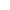 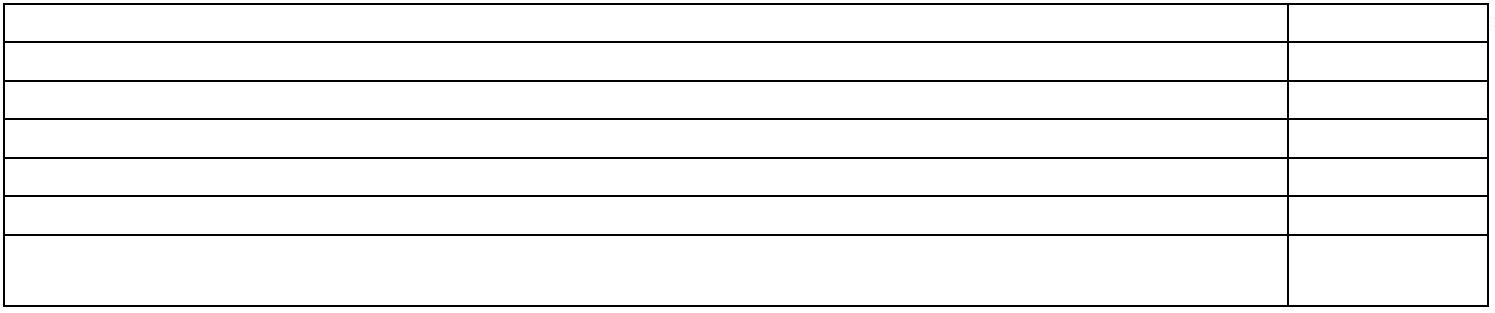 inciso I, alínea “b” e inciso X, da Resolução nº 04/2002-TCE/AM, à unanimidade, nos termos do voto doExcelentíssimo Senhor Conselheiro-Relator, com base na Informação da DIRH e no Parecer da DIJUR, nosentido de: 9.1. DEFERIR o pedido do ex-servidor Allan Felipe da Silva Lima, Auditor Técnico de ControleExterno, matrícula 003.667-6A, no sentido de reconhecer o direito à indenização das verbas rescisórias novalor de R$ 30.719,19 (trinta mil, setecentos e dezenove reais e dezenove centavos); 9.2.DETERMINAR à Diretoria de Recursos Humanos que: a) Providencie o registro da indenização, objetodos presentes autos; b) Aguarde o cronograma financeiro a ser disponibilizado pela DIORF e, em seguida,mediante disponibilidade financeira e orçamentária, encaminhe o feito à referida Diretoria para que procedaao pagamento dos valores referentes à indenização das verbas rescisórias; c) Comunique a interessadaquanto ao teor da decisão. 9.3. ARQUIVAR o processo nos termos regimentais, após o cumprimentointegral do decisum.PROCESSO Nº 014499/2022 - Requerimento de Pagamento de Indenização de Verbas Rescisórias, tendocomo interessada a Sra. Caroline Valente Reis.ACÓRDÃO ADMINISTRATIVO Nº 497/2022: Vistos, relatados e discutidos estes autos acimaidentificados, ACORDAM os Excelentíssimos Senhores Conselheiros do Tribunal de Contas do Estado doAmazonas, reunidos em Sessão do Tribunal Pleno, no exercício da competência atribuída pelo art. 12,inciso I, alínea “b” e inciso X, da Resolução nº 04/2002-TCE/AM, à unanimidade, nos termos do voto doExcelentíssimo Senhor Conselheiro-Relator, com base na Informação da DIRH e no Parecer da DIJUR, nosentido de: 9.1. DEFERIR o pedido da ex-servidora Caroline Valente Reis, Assessora de Conselheiro,matrícula nº 002.256-0C, no sentido de reconhecer o direito à indenização das verbas rescisórias no valorde R$ 20.329,53 (vinte mil trezentos e vinte e nove reais e cinquenta e três centavos), considerando adiferença entre os valores a receber e a restituir, de acordo com os dados apresentados no Cálculo deVerbas Rescisórias nº 91/2022/DIPREFO/DRH (0332034); 9.2. DETERMINAR à Diretoria de RecursosHumanos que: a) Providencie o registro da indenização, objeto dos presentes autos; b) Aguarde ocronograma financeiro a ser disponibilizado pela DIORF e, em seguida, mediante disponibilidade financeirae orçamentária, encaminhe o feito à referida Diretoria para que proceda ao pagamento dos valoresreferentes à indenização das verbas rescisórias; c) Comunique a interessada quanto ao teor da decisão.9.3. ARQUIVAR o processo nos termos regimentais, após o cumprimento integral do decisum.PROCESSO Nº 014466/2022 - Requerimento de Pagamento de Indenização de Verbas Rescisórias, tendocomo interessada a Sra. Raimunda Ângela Gato da Silva.ACÓRDÃO ADMINISTRATIVO Nº 498/2022: Vistos, relatados e discutidos estes autos acimaidentificados, ACORDAM os Excelentíssimos Senhores Conselheiros do Tribunal de Contas do Estado doAmazonas, reunidos em Sessão do Tribunal Pleno, no exercício da competência atribuída pelo art. 12,inciso I, alínea “b” e inciso X, da Resolução nº 04/2002-TCE/AM, à unanimidade, nos termos do voto doExcelentíssimo Senhor Conselheiro-Relator, com base na Informação da DIRH e no Parecer da DIJUR, nosentido de: 9.1. DEFERIR o pedido da ex-servidora Raimunda Ângela Gato da Silva, matrícula nº.000.947-4B, no sentido de reconhecer o direito à indenização das verbas rescisórias no valorde R$ 35.173,40 (trinta e cinco mil cento e setenta e três reais e quarenta centavos), considerando adiferença entre os valores a receber e a restituir, de acordo com os dados apresentados no Cálculo deVerbas Rescisórias nº 92/2022/DIPREFO/DRH (0333463); 9.2. DETERMINAR à Diretoria de RecursosHumanos que: a) Providencie o registro da indenização, objeto dos presentes autos; b) Aguarde ocronograma financeiro a ser disponibilizado pela DIORF e, em seguida, mediante disponibilidade financeirae orçamentária, encaminhe o feito à referida Diretoria para que proceda ao pagamento dos valoresreferentes à indenização das verbas rescisórias; c) Comunique a interessada quanto ao teor da decisão.9.3. ARQUIVAR o processo nos termos regimentais, após o cumprimento integral do decisum.PROCESSO Nº 014567/2022 – Requerimento de Concessão de Auxilio Funeral, tendo como interessada aSra. Cristiane Cabete Lins, em razão do falecimento da Sra. Euridice Cristina Cabete Lins, servidoraaposentada.ACÓRDÃO ADMINISTRATIVO Nº 499/2022: Vistos, relatados e discutidos estes autos acimaidentificados, ACORDAM os Excelentíssimos Senhores Conselheiros do Tribunal de Contas do Estado doAmazonas, reunidos em Sessão do Tribunal Pleno, no exercício da competência atribuída pelo art. 12,inciso I, alínea “b” e inciso X, da Resolução nº 04/2002-TCE/AM, à unanimidade, nos termos do voto doExcelentíssimo Senhor Conselheiro-Relator, com base na Informação da DIRH e no Parecer da DIJUR, nosentido de: 9.1. Deferir o pedido da Sra. Cristiane Cabete Lins, em decorrência do falecimento da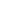 Sra. Euridice Cristina Cabete Lins, servidora aposentada desta Corte de Contas, ocorrido em 02/11/2022,nos termos do art. 113, caput e § 1.º da Lei n° 1.762/1986; 9.2. Determinar à Diretoria de RecursosHumanos – DRH que providencie o registro da concessão e, ato contínuo, adote as providênciasnecessárias, junto ao setor competente, para o pagamento à Requerente do valor de R$ 24.176,80 (Vinte equatro mil, cento e setenta e seis reais e oitenta centavos), correspondente ao último provento doservidor falecido, o qual deve ser depositado na conta corrente da requerente; 9.3. Arquivar os autos, apósos procedimentos acima determinados.PROCESSO Nº 1064/2013-S - Requerimento de Devolução de Valores pertinentes às ContribuiçõesPrevidenciárias, indevidamente descontadas dos proventos mensais, tendo como interessado o Conselheiroaposentado, Dr. Aluízio Humberto Aires da Cruz. CONCEDIDA VISTA DOS AUTOS À EXCELENTÍSSIMASENHORA CONSELHEIRA YARA AMAZÔNIA LINS RODRIGUES DOS SANTOS.PROCESSO Nº 007569/2022 - Acordo de Cooperação Técnica, a ser firmando entre o Tribunal de Contasdo Estado do Amazonas – TCE/AM, o Tribunal de Justiça do Estado do Amazonas - TJ/AM, o MinistérioPúblico do Estado do Amazonas – MP/AM, o Tribunal Regional Eleitoral do Amazonas - TRE/AM, o TribunalRegional do Trabalho da 11ª Região – TRT-11ª Região, a Justiça Federal Seção Judiciária do Amazonas -JF/AM e a Universidade Federal do Amazonas – UFAM.ACÓRDÃO ADMINISTRATIVO Nº 501/2022: Vistos, relatados e discutidos estes autos acimaidentificados, ACORDAM os Excelentíssimos Senhores Conselheiros do Tribunal de Contas do Estado doAmazonas, reunidos em Sessão do Tribunal Pleno, no exercício da competência atribuída pelo art. 12,inciso I, alínea “b” e inciso X, da Resolução nº 04/2002-TCE/AM, à unanimidade, nos termos do voto doExcelentíssimo Senhor Conselheiro-Relator, com base na Informação da Consultec eInformação DICAMB, no sentido de: 9.1. Autorizar a celebração do Acordo de Cooperação Técnica,conforme atualizações propostas pelo TJ/AM e redação da Errata, a ser firmando entre o Tribunal deContas do Estado do Amazonas – TCE/AM, o Tribunal de Justiça do Estado do Amazonas - TJ/AM, oMinistério Público do Estado do Amazonas – MP/AM, o Tribunal Regional Eleitoral do Amazonas - TRE/AM,o Tribunal Regional do Trabalho da 11ª Região – TRT-11ª Região, a Justiça Federal Seção Judiciária doAmazonas - JF/AM e a Universidade Federal do Amazonas – UFAM, tendo por objeto a conjugação deesforços entre os partícipes visando à implementação de programas e ações interinstitucionais deresponsabilidade socioambiental; 9.2. Determinar à SEGER que adote as providências cabíveis, juntoao Gabinete da Presidência, objetivando a assinatura do Acordo; 9.3. Determinar à SEGER que publique oextrato do presente Acordo no Diário Oficial do Estado, nos termos do parágrafo único do art. 61 da Lei nº8.666/1993; 9.4. Após, determinar o encaminhamento dos autos à SEGER para que adote as medidaspertinentes à implementação dos objetivos do ajuste.PROCESSO Nº 008295/2022 – Proposta de Minuta de Resolução, que regulamenta a Ouvidoria doTribunal de Contas do Estado do Amazonas.ACÓRDÃO ADMINISTRATIVO Nº 502/2022: Vistos, relatados e discutidos estes autos acimaidentificados, ACORDAM os Excelentíssimos Senhores Conselheiros do Tribunal de Contas do Estado doAmazonas, reunidos em Sessão do Tribunal Pleno, no exercício da competência atribuída pelo art. 12,inciso I, alínea “b” e inciso X, da Resolução nº 04/2002-TCE/AM, à unanimidade, nos termos do voto doExcelentíssimo Senhor Conselheiro-Relator, com base na Informação da Consultec e Comissão deLegislação e Regimento Interno, no sentido de: 9.1. APROVAR a minuta de resolução que regulamentaa Ouvidoria do Tribunal de Contas do Estado do Amazonas, nos termos do art. 1º, parágrafo único, da Lei nº2423/1996, art. 12, inciso I, alínea “a”, c/c art. 138, inciso I, alíneas “b”, da Resolução nº 04/2002 – TCE/AM;9.2. DETERMINAR o envio dos autos à Secretaria do Tribunal Pleno para que proceda à publicação daResolução aprovada, por meio do setor competente, dando a devida publicidade ao referido instrumentonormativo; 9.3. DETERMINAR aos setores competentes que adotem todas as medidas pertinentes, aocumprimento da decisão supra, fazendo as devidas anotações de praxe; 9.4. ARQUIVAR os autos após ocumprimento do item acima, nos termos regimentais.PROCESSO Nº 014482/2022 - Homologação de Auxilio Alimentação, ao final do exercício financeiro, nosmoldes da Resolução nº 01/2016-TCE/AM.ACÓRDÃO ADMINISTRATIVO Nº 495/2022: Vistos, relatados e discutidos estes autos acimaidentificados, ACORDAM os Excelentíssimos Senhores Conselheiros do Tribunal de Contas do Estado doAmazonas, reunidos em Sessão do Tribunal Pleno, no exercício da competência atribuída pelo art. 12,inciso I, alínea “b” e inciso X, da Resolução nº 04/2002-TCE/AM, à unanimidade, nos termos do voto doExcelentíssimo Senhor Conselheiro-Relator, com base na Informação da DIORF e no Parecer da DIJUR,no sentido de: 9.1. Homologar o pagamento de dois auxílios-alimentação em caráter excepcional,conforme previsto no art. 5º da Resolução nº 08/2002, alterada pela Resolução nº 01/2016 TCE/AM; 9.2.Determinar à DIRH e DIORF que adotem todas as medidas pertinentes, ao cumprimento da decisão supra,fazendo as devidas anotações de praxe; 9.3. Arquivar os autos após o cumprimento do item acima, nostermos regimentais.CONSELHEIRA-RELATORA: YARA AMAZÔNIA LINS RODRIGUES DOS SANTOS.PROCESSO Nº 014268/2022 - Requerimento de Concessão de Férias, referente ao exercício de 2023,tendo como interessado o Excelentíssimo Senhor Conselheiro-Presidente Érico Xavier Desterro e Silva.ACÓRDÃO ADMINISTRATIVO Nº 503/2022: Vistos, relatados e discutidos estes autos acimaidentificados, ACORDAM os Excelentíssimos Senhores Conselheiros do Tribunal de Contas do Estado doAmazonas, reunidos em Sessão do Tribunal Pleno, no exercício da competência atribuída pelo art. 12,inciso I, alínea “b” e inciso X, da Resolução nº 04/2002-TCE/AM, à unanimidade, nos termos do voto doExcelentíssimo Senhor Conselheiro-Relator, com base na Informação da DIRH e no Parecer da DIJUR, nosentido de: 9.1. DEFERIR o pedido do Excelentíssimo Senhor Érico Xavier Desterro e Silva, Conselheiro-Presidente deste TCE/AM; 9.2. RECONHECER o direito do Requerente as suas férias, referente aoexercício de 2023, para gozo no mês de janeiro, com o pagamento dos benefícios conforme estabelece oart. 9º da Lei Estadual nº1897/89, condicionando-se o adiantamento da gratificação natalina a requerimentoespecífico, a ser feito em janeiro de 2023, conforme previsão do art. 3º, § 2º, da mesma Lei; 9.3.DETERMINAR à Diretoria de Recursos Humanos – DRH, para que providencie o registro nosassentamentos funcionais do Conselheiro; 9.4. ARQUIVAR o presente processo, após o cumprimento dasdeterminações acima, com base no artigo 164, § 1º, da Resolução nº 04/2002. Declaração deImpedimento: Conselheiro Érico Xavier Desterro e Silva (art. 65 do Regimento Interno).PROCESSO Nº 007749/2021 - Recurso de Reconsideração, contra o Acórdão Administrativo nº 219/2021,exarado nos autos do Processo SEI nº 003181/2020, tendo como interessado o Sr. Otacílio Leite da SilvaJunior.ACÓRDÃO ADMINISTRATIVO Nº 504/2022: Vistos, relatados e discutidos estes autos acimaidentificados, ACORDAM os Excelentíssimos Senhores Conselheiros do Tribunal de Contas do Estado doAmazonas, reunidos em Sessão do Tribunal Pleno, no exercício da competência atribuída pelo art. 12,inciso I, alínea “b” e inciso X, da Resolução nº 04/2002-TCE/AM, por maioria, nos termos do voto daExcelentíssima Senhora Conselheira-Relatora, com base na Informação da DIRH, no Parecer da DIJUR eMinistério Público de Contas, no sentido de: 10.1. DAR PROVIMENTO ao Recurso de Reconsideração,reconhecendo o direito do servidor recorrente a incorporar em sua remuneração 5/5 (cinco quintos), a títulode vantagem pessoal no cargo de Chefe de Departamento de Auditoria Operacional, símbolo CC-4, combase no artigo 82, § 2° da Lei n. 1762/86; 10.2. DETERMINAR a Publicação deste Acórdão no Diário OficialEletrônico do TCE/AM, em observância ao disposto no artigo 153 da Resolução n° 04/2002–TCE/AM;10.3. DAR CIÊNCIA ao Sr. Otacílio Leite da Silva Júnior encaminhando-lhe cópia do Parecer Ministerial,bem como deste Acórdão, nos termos regimentais; 10.4. ARQUIVAR o processo nos termos regimentais,após o cumprimento integral do decisum. Vencido o voto-destaque Proferido em sessão do ConselheiroÉrico Xavier Desterro e Silva pelo Não provimento do Recurso. Declaração de Impedimento: ConselheiroMario Manoel Coelho de Mello (art. 65 do Regimento Interno).SECRETARIA DO TRIBUNAL PLENO DO TRIBUNAL DE CONTAS DO ESTADO DO AMAZONAS, emManaus, 29 de maio de 2023.Mirtyl Levy JúniorSecretário do Tribunal Pleno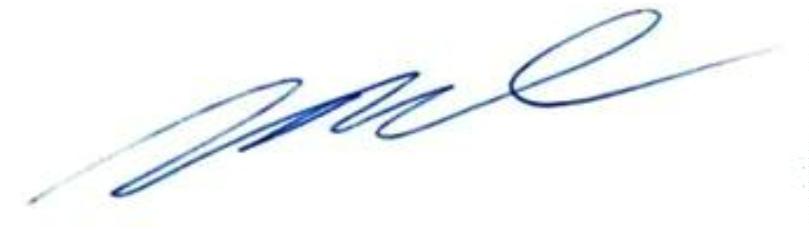 